Tweet by Permanent Mission of Norway to the United Nations in Geneva Regarding “Commission of Inquiry” Member Miloon KothariAugust 3, 2022https://twitter.com/NorwayInGeneva/status/1554765636810801153 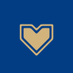 Norway in Geneva @NorwayInGenevaNorway is deeply troubled by recent comments made by Miloon Kothari, member of the @UN_HRCCoI on OPT and Israel. We stand firmly against #antisemitism in any form.2:46 AM · Aug 3, 2022·Twitter Web App106Retweets16Quote Tweets530Likes